DEPARTMENT OF COMPUTER SCIENCE AND ENGINEERING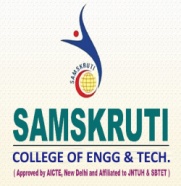 LESSON PLAN – Business Economics and Financial Analysis                                            w.e.f. 14.12.2017Important Questions in Exam point of viewUnit – 1What is Business? Explain the Structure of Business Firm.What do you mean by Theory of Firm.?Explain the Types of Business Entities.Explain the Economics and Significance of Economics.What is Business Cycle and Explain Features and Phases of Business Cycle.?Explain the Multidisciplinary nature of Business Economics.?Unit -2Define the Elasticity of Demand and Explain the Types of Elasticity.What are the Measurement and Significance of Elasticity of Demand.?What is Demand Forecasting and Steps in Demand Forecasting.?What is Supply Analysis? How do you determine it?Unit -3Define the Production Function. How can a producer find it useful? Illustrate.Define the Cost. Explain the different Cost Concepts used in the process of Cost Analysis. ?Explain how the Short run and Long run influence the Cost.What is Market Structure.? Explain the Features of Perfect Compitition.Compare between Monopoly and Perfect Competition. ?What do you mean by Cost Volume Profit Analysis.? Unit -41. What do you mean by Financial Analysis? Explain the Concepts and Conventions.2. What are Accounting Equation and Double Entry System of Accounting.?3. What are the rules for maintaining the books of Accounts, Journals?4. What are the Elements of Financial Statements.?  Unit -5Explain Accounting concepts and Conventions?Problems Journal, LedgerProblems Final AccountsProblems Liquidity RatiosText books:D.D. Chaturvedi, S. L Gupta, Business Economics – Theory and Applications, International Book House Pvt. Ltd. 2013.Dhanesh K Khatri, Financial Accounting, Tata McGraw Hill,2011.Geethika Ghosh, Piyali Gosh, Purba Roy Choudhury, Managerial Economics,Tata McGraw Hill Education Pvt. Ltd. 2012.References: 1. Paresh Shah, Financial Accounting for Management 2e, Oxford Press, 2015.2. S. N. Maheshwari, Sunil K Maheshwari, Sharad K Mahaeshwari, Financial      Accounting, 5e, Vikas Publications, 2013.FACULTY NAME: Ms. D. NAGALAKSHMIYEAR/SEM: II-IIACADEMIC YEAR: 2017-18S.NoName of the TopicReferenceBookNo .Of  Lectures        requiredDelivery  MethodDateUNIT-I1Introduction to Business and Economics, T2: 1.11Chalk & Talk14.12.20172Structure of Business FirmT2:1.21Chalk & Talk15.12.20173Theory of firmT2: 1.31Chalk & Talk16.12.20174Limited Liability CompaniesT2: 1.51Chalk & Talk 19.12.20175Sources of Capital for a CompanyT2: 1.71Chalk & Talk19.12.20176Non Conventional Sources of FinanceT2:1.8.11Chalk & Talk20.12.20177Significance of EconomicsT2: 1.81Chalk & Talk 21.12.20178Micro and Macro EconomicsT2:1.61Chalk & Talk 22.12.20179Concepts and Importance of National IncomeT2: 1.101Chalk & Talk23.12.201710Introduction to InflationT1: 2.11Chalk & Talk27.12.201711Money Supply in InflationT1: 2.21Chalk & Talk28.12.201712Business CycleT1: 2.31Chalk & Talk 29.12.201713Features and Phases of Business CycleT1: 2.42Chalk & Talk02.01.201803.01.201814Nature and Scope of Business EconomicsT1: 2.51Chalk & Talk04.01.201815Role of Business EconomistT1:2.61Chalk & Talk05.01.201816Multidisciplinary nature of Business EconomicsT1: 3.11Chalk & Talk06.01.2018UNIT-II17Introduction to Demand and Supply AnalysisT1: 4.12Chalk & Talk06.01.201806.01.201818Elasticity of DemandT1:4.2.11Chalk & Talk08.01.201819Types of ElasticityT1: 4.2.2 -4.2.51Chalk & Talk09.01.201820Law of DemandT1:4.32Chalk & Talk10.01.201810.01.201821.Measurement and Siginificance of Elasticity of DemandT1:4.41Chalk & Talk11.01.201822Factors Affecting Elasticity of DemandT1: 5.22Chalk & Talk19.01.201819.01.201823Elasticity of Demand in Decision MakingT1: 5.41Chalk & Talk20.01.201824Demand ForecastingT1: 5.4.3, 5.51Chalk & Talk22.01.201825Characteristics of Good Demand ForecastingT1: 5.61Chalk & Talk23.01.201826Steps in Demand ForecastingT1: 5.7, 5.82Chalk & Talk25.01.201827.01.201827Methods of Demand ForecastingT1:4.11Chalk & Talk29.01.201828Determinants of SupplyT1:5.91Chalk & Talk30.01.201829Supply Function and Law of SupplyT1:5.101Chalk & Talk31.01.2018UNIT-III30Introduction to Production, Cost, Market Structures and PricingT1: 19.11Chalk & Talk1.02.201831Introduction to Production AnalysisT1:19.31Chalk & Talk2.02.201832Factors of ProductionT1: 19.41Chalk & Talk3.02.201833Production FunctionT1:19.41Chalk & Talk3.02.201834Production Function with One Variable InputT1: 19.52Chalk & Talk5.02.20186.02.201835Two Variable InputsT1: 19.72Chalk & Talk12.02.201836Returns to ScaleT1:19.8.11Chalk & Talk13.02.201837Different Types of Production FunctionsT1: 19.8.2 -19.8.41Chalk & Talk15.02.201838Introduction to Cost AnalysisT1:15.1&15.21Chalk & Talk19.02.201839Types of CostsT2:15.1&15.21Chalk & Talk19.02.201840Short Run and Long Run Cost FunctionsT2:19.1&19.21Chalk & Talk20.02.201841Introduction to Market StructuresT1:19.9.11Chalk & Talk21.02.201842Nature of CompetitionT1:19.9.31Chalk & Talk21.02.201843Features of Perfect CompetitionT1:19.9.51Chalk & Talk23.02.201844MonopolyT1:19.101Chalk & Talk23.02.201845OligopolyTI:19.10.51Chalk & Talk24.02.201846Monopolistic CompetitionT1:19.11.11Chalk & Talk24.02.201847Introduction to PricingT1:19.11.21Chalk & Talk26.02.201848Types of PricingT1:18.11Chalk & Talk26.02.201849Product Life Cycle Based PricingT1:18.31Chalk & Talk27.02.201850Break Even AnalysisT1:18.61Chalk & Talk28.02.201851Cost Volume Profit AnalysisT1:20.1&20.51Chalk & Talk28.02.2018UNIT-IV52Introduction to Financial AccountingT2: 15.1, 15.21Chalk & Talk01.03.201853Accounting Concepts and ConventionsT2:15.31Chalk & Talk02.03.201854Accounting EquationsT2: 15.4 - 15.61Chalk & Talk03.03.201855Double Entry system of AccountingT2: 15.71Chalk & Talk05.03.201856Rules for Maintaining Books of AccountsT2:15.91Chalk & Talk06.03.201857JournalsT2:16.11Chalk & Talk07.03.201858Posting to LedgerT2:16.21Chalk & Talk08.03.201859Preparation of Trial BalanceT2:16.3, 16.41Chalk & Talk09.03.201860Elements of Financial StatementsT2:17.1, 17.21Chalk & Talk12.03.201861Preparation of Final AccountsT2:17.31Chalk & Talk13.03.2018                    UNIT-V62Introduction to Financial Analysis through RatioT1: 8.1 1Chalk & Talk22.03.201863T1: 8.21Chalk & Talk23.03.201864T1: 8.3.1 1Chalk & Talk24.03.201865T1: 8.3.21Chalk & Talk26.03.201866Profitability RatiosT1:8.41Chalk & Talk27.03.201867T1: 10.1 1Chalk & Talk28.03.201868T1: 10.2 1Chalk & Talk29.03.201869Leverage RatioT1: 10.3 - 10.6 1Chalk & Talk30.03.201870T1: 11.1, 11.2 1Chalk & Talk31.03.201871T1: 11.3, 11.4 1Chalk & Talk02.04.201872Simple Problems